International Situations Project TranslationTrustworthiness ScaleTranslation provided by:Pernille Strøbæk, University of Copenhagen, Copenhagen Reference for Trustworthiness:Yamagishi, T., Akutsu, S., Cho, K., Inoue, Y., Li, Y., & Matsumoto, Y. (2015). Two-component model of general trust: Predicting behavioral trust from attitudinal trust. Social Cognition, 33, 436-458.The International Situations Project is supported by the National Science Foundation under Grant No. BCS-1528131. Any opinions, findings, and conclusions or recommendations expressed in this material are those of the individual researchers and do not necessarily reflect the views of the National Science Foundation.International Situations ProjectUniversity of California, RiversideDavid Funder, Principal InvestigatorResearchers:  Gwendolyn Gardiner, Erica Baranski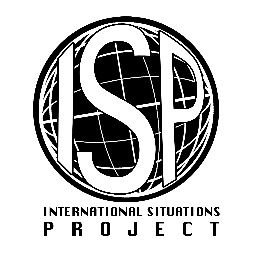 Original EnglishTranslation (Danish)Please rate the extent to which you agree or disagree with the following statements:Angiv i hvor høj grad du er enig eller uenig i følgende udsagn:Most people are basically honest. De fleste mennesker er grundlæggende ærlige.Most people are basically good-natured and kind.De feste mennesker er grundlæggende godmodige og venlige.Most people trust others.De fleste mennesker stoler på andre.Generally, I trust others.Jeg stoler generelt på andre.Most people are trustworthy.De fleste mennesker er troværdige.Disagree strongly    Meget uenigDisagree a little   UenigNeutral; no opinion    Neutral, ingen holdning til detAgree a little    Agree stronglyEnigMeget enig